НОВГОРОДСКАЯ ОБЛАСТЬОБЛАСТНОЙ ЗАКОНОБ УПОЛНОМОЧЕННОМ ПО ПРАВАМ ЧЕЛОВЕКА В НОВГОРОДСКОЙ ОБЛАСТИПринятПостановлениемНовгородской областной Думыот 23.06.2020 N 1014-ОДСтатья 1. Общие положения1. Должность Уполномоченного по правам человека в Новгородской области учреждена в целях обеспечения дополнительных гарантий государственной защиты прав и свобод человека и гражданина на территории Новгородской области.(в ред. Областного закона Новгородской области от 30.08.2022 N 171-ОЗ)2. Должность Уполномоченного по правам человека в Новгородской области является государственной должностью Новгородской области.3. Деятельность Уполномоченного по правам человека в Новгородской области дополняет существующие средства защиты прав и свобод человека и гражданина, не отменяет и не влечет пересмотра компетенции государственных органов, обеспечивающих защиту и восстановление нарушенных прав и свобод.4. Средствами, указанными в Федеральном законе от 18 марта 2020 года N 48-ФЗ "Об уполномоченных по правам человека в субъектах Российской Федерации" (далее - Федеральный закон "Об уполномоченных по правам человека в субъектах Российской Федерации"), настоящем областном законе, Уполномоченный по правам человека в Новгородской области способствует восстановлению нарушенных прав и свобод человека и гражданина, совершенствованию законодательства Новгородской области, муниципальных нормативных правовых актов в части защиты прав и свобод человека и гражданина, правовому просвещению в области соблюдения прав и свобод человека и гражданина, форм и методов их защиты, а также развитию международного сотрудничества в области прав человека.(часть 4 в ред. Областного закона Новгородской области от 30.08.2022 N 171-ОЗ)Статья 2. Правовая основа деятельности Уполномоченного по правам человека в Новгородской областиПравовую основу деятельности Уполномоченного по правам человека в Новгородской области составляют Конституция Российской Федерации, общепризнанные принципы и нормы международного права, международные договоры Российской Федерации, федеральные конституционные законы, федеральные законы, иные нормативные правовые акты Российской Федерации, Устав Новгородской области, настоящий областной закон, областные законы и иные нормативные правовые акты Новгородской области.Статья 3. Принципы деятельности Уполномоченного по правам человека в Новгородской области1. Деятельность Уполномоченного по правам человека в Новгородской области основывается на принципах справедливости, гуманности, законности, гласности, беспристрастности.2. Уполномоченный по правам человека в Новгородской области при осуществлении своих полномочий независим от каких-либо государственных органов и должностных лиц, а также неподотчетен им.Статья 4. Требования, предъявляемые к кандидату на должность Уполномоченного по правам человека в Новгородской области1. На должность Уполномоченного по правам человека в Новгородской области может быть назначен гражданин Российской Федерации, достигший возраста 35 лет, постоянно проживающий в Российской Федерации, обладающий безупречной репутацией, имеющий высшее образование, а также познания в области прав и свобод человека и гражданина, опыт их защиты.(в ред. Областного закона Новгородской области от 28.06.2021 N 745-ОЗ)2. Кандидат на должность Уполномоченного по правам человека в Новгородской области не может иметь гражданство (подданство) иностранного государства либо вид на жительство или иной документ, подтверждающий право на постоянное проживание гражданина Российской Федерации на территории иностранного государства.(в ред. Областного закона Новгородской области от 28.06.2021 N 745-ОЗ)Статья 5. Порядок назначения (избрания) на должность Уполномоченного по правам человека в Новгородской области1. Уполномоченный по правам человека в Новгородской области назначается (избирается) на должность Новгородской областной Думой.2. Предложения о кандидатуре на должность Уполномоченного по правам человека в Новгородской области могут быть внесены в Новгородскую областную Думу:1) Губернатором Новгородской области;2) фракцией Новгородской областной Думы;3) депутатами Новгородской областной Думы - не менее одной трети от установленного числа;4) органами местного самоуправления.3. Предложения о кандидатуре на должность Уполномоченного по правам человека в Новгородской области вносятся в Новгородскую областную Думу в следующие сроки:в течение 30 календарных дней до окончания срока полномочий предыдущего Уполномоченного по правам человека в Новгородской области;в течение 15 календарных дней с момента досрочного освобождения от должности Уполномоченного по правам человека в Новгородской области.4. К предложению о кандидатуре на должность Уполномоченного по правам человека в Новгородской области в Новгородскую областную Думу представляются следующие документы:1) заявление кандидата, выражающее его согласие на назначение на должность Уполномоченного по правам человека в Новгородской области;2) копия документа, удостоверяющего личность кандидата на должность Уполномоченного по правам человека в Новгородской области как гражданина Российской Федерации;3) копия документа, подтверждающего наличие у кандидата высшего образования;4) трудовая книжка и (или) сведения о трудовой деятельности кандидата, оформленные в установленном законодательством Российской Федерации порядке, иные документы, подтверждающие трудовую деятельность кандидата, или их копии, заверенные надлежащим образом;5) сведения о доходах, об имуществе и обязательствах имущественного характера кандидата, а также сведения о доходах, об имуществе и обязательствах имущественного характера супруги (супруга) и несовершеннолетних детей кандидата;6) справка о наличии (отсутствии) судимости и (или) факта уголовного преследования либо о прекращении уголовного преследования в отношении кандидата для назначения на должность Уполномоченного по правам человека в Новгородской области;7) согласие кандидата на обработку персональных данных.(часть 4 в ред. Областного закона Новгородской области от 01.02.2022 N 64-ОЗ)5. По истечении срока, установленного частью 3 настоящей статьи, Уполномоченному по правам человека в Российской Федерации направляется обращение о согласовании предложенной кандидатуры на должность Уполномоченного по правам человека в Новгородской области и документы, указанные в части 4 настоящей статьи.Если по истечении срока, установленного частью 3 настоящей статьи, в Новгородскую областную Думу предложены две и более кандидатуры на должность Уполномоченного по правам человека в Новгородской области, комитет Новгородской областной Думы, в ведении которого находятся вопросы, связанные с деятельностью Уполномоченного по правам человека в Новгородской области, выбирает из предложенных кандидатур одну, обращение о согласовании которой не позднее чем через 10 дней после принятия решения указанным комитетом Новгородской областной Думы направляется Уполномоченному по правам человека в Российской Федерации вместе с документами, указанными в части 4 настоящей статьи.(часть 5 в ред. Областного закона Новгородской области от 01.02.2022 N 64-ОЗ)6. На голосование в Новгородскую областную Думу представляется кандидат на должность Уполномоченного по правам человека в Новгородской области, согласованный с Уполномоченным по правам человека в Российской Федерации.(в ред. Областного закона Новгородской области от 01.02.2022 N 64-ОЗ)7. Уполномоченный по правам человека в Новгородской области назначается (избирается) на должность Новгородской областной Думой тайным голосованием.Процедура проведения тайного голосования определяется Регламентом Новгородской областной Думы.8. Перед проведением процедуры голосования кандидат на должность Уполномоченного по правам человека в Новгородской области имеет право выступить на заседании Новгородской областной Думы с программой предстоящей деятельности.9. Кандидат считается назначенным (избранным) на должность Уполномоченного по правам человека в Новгородской области, если за него проголосовало большинство депутатов Новгородской областной Думы.(часть 9 в ред. Областного закона Новгородской области от 01.02.2022 N 64-ОЗ)10. Если кандидатура на должность Уполномоченного по правам человека в Новгородской области не набрала необходимого количества голосов депутатов Новгородской областной Думы, новая кандидатура представляется субъектами, перечисленными в части 2 настоящей статьи, в течение 14 дней со дня голосования. Для повторного рассмотрения предлагается иной кандидат.(часть 10 в ред. Областного закона Новгородской области от 01.02.2022 N 64-ОЗ)11. Постановление Новгородской областной Думы о назначении на должность Уполномоченного по правам человека в Новгородской области подлежит обязательному опубликованию.Статья 6. Срок полномочий Уполномоченного по правам человека в Новгородской области1. Уполномоченный по правам человека в Новгородской области назначается (избирается) на должность сроком на пять лет.2. Уполномоченный по правам человека в Новгородской области считается вступившим в должность с момента принесения им присяги.3. Истечение срока полномочий Новгородской областной Думы или ее роспуск не влечет прекращения полномочий Уполномоченного по правам человека в Новгородской области.4. Одно и то же лицо может занимать должность Уполномоченного по правам человека в Новгородской области не более двух сроков подряд.Статья 7. Вступление в должность Уполномоченного по правам человека в Новгородской области1. При вступлении в должность Уполномоченный по правам человека в Новгородской области приносит присягу следующего содержания:"Клянусь защищать права и свободы человека и гражданина всеми средствами, предоставленными мне законом, честно и добросовестно исполнять возложенные на меня обязанности, быть беспристрастным, руководствоваться только законом и голосом совести.".2. Присяга приносится на заседании Новгородской областной Думы.Статья 8. Удостоверение Уполномоченного по правам человека в Новгородской области1. Уполномоченный по правам человека в Новгородской области имеет удостоверение "Уполномоченный по правам человека в Новгородской области", которым он пользуется в течение срока своих полномочий.2. Положение об удостоверении Уполномоченного по правам человека в Новгородской области, образец и его описание утверждаются постановлением Новгородской областной Думы.Статья 9. Требования, ограничения и запреты, связанные с замещением должности Уполномоченного по правам человека в Новгородской области1. Уполномоченный по правам человека в Новгородской области не вправе:1) иметь гражданство (подданство) иностранного государства либо вид на жительство или иной документ, подтверждающий право на постоянное проживание гражданина Российской Федерации на территории иностранного государства;(в ред. Областного закона Новгородской области от 28.06.2021 N 745-ОЗ)2) одновременно быть сенатором Российской Федерации, депутатом Государственной Думы Федерального Собрания Российской Федерации или депутатом законодательного органа субъекта Российской Федерации, замещать иные государственные должности Российской Федерации, иные государственные должности субъекта Российской Федерации, муниципальные должности, а также находиться на государственной или муниципальной службе;(п. 2 в ред. Областного закона Новгородской области от 30.08.2022 N 171-ОЗ)3) заниматься предпринимательской деятельностью лично или через доверенных лиц, участвовать в управлении коммерческой организацией или в управлении некоммерческой организацией, за исключением случаев, предусмотренных требованиями Федерального закона от 25 декабря 2008 года N 273-ФЗ "О противодействии коррупции" (далее - Федеральный закон "О противодействии коррупции") и другими федеральными законами;4) заниматься другой оплачиваемой или неоплачиваемой деятельностью, кроме преподавательской, научной и иной творческой деятельности. При этом преподавательская, научная и иная творческая деятельность не может финансироваться исключительно за счет средств иностранных государств, международных и иностранных организаций, иностранных граждан и лиц без гражданства, если иное не предусмотрено международным договором Российской Федерации или законодательством Российской Федерации;5) быть членом политической партии или иного общественного объединения, преследующего политические цели.2. На Уполномоченного по правам человека в Новгородской области распространяются иные ограничения, а также обязанности, установленные в отношении лиц, замещающих государственные должности субъектов Российской Федерации, Федеральным законом "О противодействии коррупции".3. Уполномоченный по правам человека в Новгородской области в течение пятнадцати дней со дня принятия решения о назначении на должность обязан прекратить деятельность, несовместимую с его статусом, а также приостановить членство в политической партии на период осуществления своих полномочий, в подтверждение чего представить Новгородской областной Думе соответствующие документы.4. Если в течение срока, определенного в соответствии с частью 3 настоящей статьи, Уполномоченный по правам человека в Новгородской области не выполнит установленные требования, его полномочия прекращаются, и Новгородская областная Дума назначает (избирает) нового Уполномоченного по правам человека в Новгородской области в порядке, установленном статьей 5 настоящего областного закона.5. Уполномоченный по правам человека в Новгородской области обязан проживать на территории Новгородской области в течение срока исполнения им своих полномочий.6. Уполномоченный по правам человека в Новгородской области в соответствии с частью 5 статьи 7 Федерального закона "Об уполномоченных по правам человека в субъектах Российской Федерации" обязан сообщать председателю Новгородской областной Думы о возникновении личной заинтересованности при осуществлении своих полномочий, которая приводит или может привести к конфликту интересов, а также принимать меры по предотвращению или урегулированию такого конфликта в соответствии с требованиями Федерального закона "О противодействии коррупции".Основанием для сообщения Уполномоченным по правам человека в Новгородской области председателю Новгородской областной Думы о возникновении личной заинтересованности при осуществлении своих полномочий, которая приводит или может привести к конфликту интересов, является ситуация, при которой личная заинтересованность (прямая или косвенная) Уполномоченного по правам человека в Новгородской области влияет или может повлиять на надлежащее объективное и беспристрастное осуществление им своих полномочий.Уполномоченный по правам человека в Новгородской области обязан сообщить председателю Новгородской областной Думы о возникновении личной заинтересованности при осуществлении своих полномочий, которая приводит или может привести к конфликту интересов, не позднее рабочего дня, следующего за днем, когда ему стало об этом известно.Сообщение Уполномоченного по правам человека в Новгородской области о возникновении личной заинтересованности при осуществлении своих полномочий, которая приводит или может привести к конфликту интересов, оформляется в письменном виде и направляется председателю Новгородской областной Думы.Председатель Новгородской областной Думы рассматривает сообщение в течение пяти рабочих дней со дня его поступления и направляет Уполномоченному по правам человека в Новгородской области рекомендации по принятию мер по предотвращению или урегулированию конфликта интересов в соответствии с законодательством.7. Уполномоченный по правам человека в Новгородской области обязан соблюдать иные требования, ограничения и запреты, установленные Федеральным законом "Об уполномоченных по правам человека в субъектах Российской Федерации", иными федеральными законами, настоящим областным законом, иными областными законами.8. В соответствии с частью 8 статьи 7 Федерального закона "Об уполномоченных по правам человека в субъектах Российской Федерации" Уполномоченный по правам человека в Новгородской области освобождается от ответственности за несоблюдение ограничений и запретов, требований о предотвращении или об урегулировании конфликта интересов и неисполнение обязанностей, установленных Федеральным законом "Об уполномоченных по правам человека в субъектах Российской Федерации" и другими федеральными законами в целях противодействия коррупции, в случае, если несоблюдение таких ограничений, запретов и требований, а также неисполнение таких обязанностей признается следствием не зависящих от него обстоятельств в порядке, предусмотренном частями 3 - 6 статьи 13 Федерального закона "О противодействии коррупции".(часть 8 введена Областным законом Новгородской области от 28.08.2023 N 371-ОЗ)Статья 10. Прекращение полномочий Уполномоченного по правам человека в Новгородской области1. Полномочия Уполномоченного по правам человека в Новгородской области прекращаются с момента вступления в должность нового назначенного (избранного) Уполномоченного по правам человека в Новгородской области, за исключением случаев досрочного прекращения полномочий в соответствии с частями 2 и 3 настоящей статьи.(в ред. Областного закона Новгородской области от 28.06.2021 N 745-ОЗ)2. Полномочия Уполномоченного по правам человека в Новгородской области прекращаются досрочно по решению Новгородской областной Думы в случае:1) его смерти;2) признания его судом недееспособным, ограниченно дееспособным или безвестно отсутствующим либо объявления его умершим;3) вступления в отношении его в законную силу обвинительного приговора суда;4) его выезда за пределы территории Новгородской области на постоянное место жительства;5) прекращения гражданства Российской Федерации или приобретения гражданства (подданства) иностранного государства либо получения вида на жительство или иного документа, подтверждающего право на постоянное проживание гражданина Российской Федерации на территории иностранного государства.(п. 5 в ред. Областного закона Новгородской области от 28.06.2021 N 745-ОЗ)3. По решению Новгородской областной Думы после консультаций с Уполномоченным по правам человека в Российской Федерации полномочия Уполномоченного по правам человека в Новгородской области могут быть прекращены досрочно также в случае:1) подачи им письменного заявления о сложении полномочий;2) его неспособности по состоянию здоровья, установленной в соответствии с медицинским заключением, или по иным причинам в течение длительного времени (не менее четырех месяцев) исполнять свои обязанности;3) утраты доверия в случаях, предусмотренных статьей 13.1 Федерального закона "О противодействии коррупции";4) несоблюдения им иных требований, ограничений и запретов, установленных федеральными и областными законами.4. Вопрос о досрочном прекращении полномочий Уполномоченного по правам человека в Новгородской области рассматривается Новгородской областной Думой при поступлении в Новгородскую областную Думу письменного заявления Уполномоченного по правам человека в Новгородской области либо документов уполномоченных органов, указывающих на наличие оснований для досрочного прекращения полномочий Уполномоченного по правам человека в Новгородской области.5. В случаях, установленных частью 3 настоящей статьи, вопрос о досрочном прекращении полномочий Уполномоченного по правам человека в Новгородской области рассматривается на заседании Новгородской областной Думы после консультаций с Уполномоченным по правам человека в Российской Федерации.Председатель Новгородской областной Думы в течение пяти дней со дня поступления в Новгородскую областную Думу письменного заявления Уполномоченного по правам человека в Новгородской области либо документов, указанных в части 4 настоящей статьи, направляет Уполномоченному по правам человека в Российской Федерации обращение с приложением документов, подтверждающих наличие оснований для досрочного прекращения полномочий Уполномоченного по правам человека в Новгородской области.6. Решение о досрочном прекращении полномочий Уполномоченного по правам человека в Новгородской области принимается большинством голосов от общего числа депутатов и оформляется постановлением Новгородской областной Думы.7. В случае досрочного прекращения полномочий Уполномоченного по правам человека в Новгородской области новый Уполномоченный по правам человека в Новгородской области должен быть назначен (избран) Новгородской областной Думой не позднее 60 дней со дня принятия решения о досрочном прекращении полномочий предыдущего Уполномоченного по правам человека в Новгородской области.8. Назначение (избрание) нового Уполномоченного по правам человека в Новгородской области осуществляется в порядке, установленном статьей 5 настоящего областного закона.Статья 11. Принятие к рассмотрению жалоб и иных обращений Уполномоченным по правам человека в Новгородской области1. Гражданин Российской Федерации, иностранный гражданин или лицо без гражданства вправе обратиться к Уполномоченному по правам человека в Новгородской области с жалобой, предложением или заявлением в письменной форме или в форме электронного документа, а также устно на личном приеме.2. При рассмотрении обращений граждан Российской Федерации, иностранных граждан или лиц без гражданства Уполномоченным по правам человека в Новгородской области применяется порядок, установленный Федеральным законом от 2 мая 2006 года N 59-ФЗ "О порядке рассмотрения обращений граждан Российской Федерации", с учетом особенностей принятия к рассмотрению и рассмотрения жалоб Уполномоченным по правам человека в Новгородской области, установленных Федеральным законом "Об уполномоченных по правам человека в субъектах Российской Федерации", в том числе сроков рассмотрения жалоб.3. Получив обращение, содержащее предложение, заявление или иную информацию, касающуюся нарушения прав и свобод граждан (далее - обращение), Уполномоченный по правам человека в Новгородской области имеет право:1) рассмотреть обращение по существу;2) разъяснить заявителю средства, которые тот вправе использовать для защиты своих прав и свобод;3) направить обращение на рассмотрение в государственный орган, орган местного самоуправления или должностному лицу, к компетенции которых относится рассмотрение обращения.4. Жалобы и иные обращения, адресованные Уполномоченному по правам человека в Новгородской области лицами, находящимися в местах принудительного содержания, просмотру администрацией мест принудительного содержания и цензуре не подлежат и в течение 24 часов направляются Уполномоченному по правам человека в Новгородской области.5. Под жалобой, адресованной Уполномоченному по правам человека в Новгородской области (далее - жалоба), понимается просьба гражданина Российской Федерации, иностранного гражданина или лица без гражданства (далее - заявитель) о защите и восстановлении прав и свобод, нарушенных (нарушаемых), по его мнению, решениями или действиями (бездействием) территориальных органов федеральных органов исполнительной власти, действующих на территории Новгородской области, органов государственной власти или иных государственных органов Новгородской области (кроме Новгородской областной Думы), органов местного самоуправления, иных муниципальных органов, организаций, действующих на территории Новгородской области, наделенных отдельными государственными или иными публичными полномочиями, если ранее заявитель обжаловал эти решения или действия (бездействие) в судебном либо административном порядке, но не согласен с решениями, принятыми по его жалобе.6. В жалобе должны содержаться фамилия, имя, отчество (при наличии), почтовый и (или) электронный адрес заявителя, изложение существа решений или действий (бездействия) территориальных органов федеральных органов исполнительной власти, действующих на территории Новгородской области, органов государственной власти или иных государственных органов Новгородской области (далее - государственные органы), органов местного самоуправления, иных муниципальных органов (далее - муниципальные органы), организаций, действующих на территории Новгородской области, наделенных отдельными государственными или иными публичными полномочиями (далее - организации), нарушивших (нарушающих), по мнению заявителя, его права и свободы. К жалобе также должны прилагаться материалы, подтверждающие обоснованность жалобы, включая копии документов, связанных с обжалованием соответствующих решений или действий (бездействия) в судебном или административном порядке. Жалоба должна быть подана Уполномоченному по правам человека в Новгородской области не позднее истечения года со дня нарушения прав и свобод заявителя или с того дня, когда заявителю стало известно об их нарушении.7. В случае получения жалобы Уполномоченный по правам человека в Новгородской области:1) принимает жалобу к рассмотрению, если она соответствует требованиям, предусмотренным частями 5 и 6 настоящей статьи, о чем сообщает заявителю;2) отказывает в принятии жалобы к рассмотрению, если она не соответствует требованиям, предусмотренным частями 5 и 6 настоящей статьи, при этом отказ в принятии жалобы к рассмотрению должен быть мотивирован.8. Уполномоченный по правам человека в Новгородской области принимает жалобу к рассмотрению или отказывает в ее принятии в течение 15 дней со дня регистрации жалобы и уведомляет об этом заявителя.9. В случае если лицо, обратившееся с жалобой к Уполномоченному по правам человека в Новгородской области, одновременно обратилось с жалобой в адрес Уполномоченного по правам человека в Российской Федерации, по запросу Уполномоченного по правам человека в Российской Федерации жалоба с прилагаемыми к ней материалами передается на рассмотрение Уполномоченного по правам человека в Российской Федерации.Статья 12. Рассмотрение жалоб Уполномоченным по правам человека в Новгородской области1. Уполномоченный по правам человека в Новгородской области информирует о принятии жалобы к рассмотрению государственные органы, муниципальные органы, организации, решения или действия (бездействие) которых обжалуются, а также вправе запросить у указанных органов и организаций информацию по существу поступившей жалобы и предложить обосновать свою позицию в целом.2. В случае необходимости проверки обстоятельств, изложенных в жалобе, Уполномоченный по правам человека в Новгородской области вправе:1) самостоятельно или совместно с компетентными государственными органами, их должностными лицами и государственными служащими собирать, проверять и анализировать информацию об обстоятельствах, изложенных в жалобе;2) посещать государственные органы, муниципальные органы, организации;3) беспрепятственно посещать места принудительного содержания, находящиеся на территории Новгородской области, в соответствии с нормативными правовыми актами, регулирующими порядок посещения мест принудительного содержания;4) запрашивать и получать от государственных органов, муниципальных органов, организаций сведения, документы и материалы, необходимые для рассмотрения жалобы, а также соответствующие устные разъяснения их должностных лиц;5) обращаться в суд с ходатайством об ознакомлении с материалами по гражданскому или административному делу, решение по которому вступило в законную силу;6) привлекать экспертов;7) пользоваться иными правами, предусмотренными федеральными и областными законами.3. Порядок взаимодействия территориальных органов федеральных органов исполнительной власти с Уполномоченным по правам человека в Новгородской области, в том числе порядок оказания содействия Уполномоченному по правам человека в Новгородской области в предоставлении необходимой ему для рассмотрения жалобы информации территориальными органами федеральных органов исполнительной власти, определяется нормативными правовыми актами федеральных органов исполнительной власти. В целях осуществления взаимодействия территориальных органов федеральных органов исполнительной власти с Уполномоченным по правам человека в Новгородской области между ними могут заключаться соответствующие соглашения.4. В случае если в ходе рассмотрения жалобы, в частности жалобы на решения или действия (бездействие) территориальных органов федеральных органов исполнительной власти, Уполномоченным по правам человека в Новгородской области выявлена необходимость принятия системных мер по устранению нарушений прав и свобод человека и гражданина на территории Новгородской области, Уполномоченный по правам человека в Новгородской области вправе обратиться к Уполномоченному по правам человека в Российской Федерации с просьбой об оказании содействия и о принятии им мер, относящихся к его компетенции.5. В случае если в ходе рассмотрения жалобы обнаружены признаки уголовно наказуемого деяния или административного правонарушения, Уполномоченный по правам человека в Новгородской области передает имеющиеся материалы в соответствующие государственные органы для принятия решения о возбуждении уголовного дела или дела об административном правонарушении, известив об этом заявителя.6. Уполномоченный по правам человека в Новгородской области не вправе разглашать ставшие ему известными в ходе рассмотрения жалобы сведения о частной жизни заявителя и других лиц без их письменного согласия.7. Информация о результатах рассмотрения жалобы Уполномоченным по правам человека в Новгородской области должна быть направлена заявителю не позднее 10 дней со дня завершения проверки обстоятельств, изложенных в жалобе.Статья 13. Права Уполномоченного по правам человека в Новгородской области на принятие мер по защите и восстановлению прав и свобод человека и гражданина1. По результатам рассмотрения жалобы Уполномоченный по правам человека в Новгородской области вправе:1) направить государственному органу, муниципальному органу, организации, должностному лицу, в решениях или действиях (бездействии) которых он усматривает нарушение прав и свобод человека и гражданина, в письменной форме свои рекомендации относительно возможных и необходимых мер по восстановлению указанных прав и свобод. Государственный орган, муниципальный орган, организация, должностное лицо, получившие рекомендации Уполномоченного по правам человека в Новгородской области, обязаны в течение 30 дней рассмотреть их и о принятых мерах в письменной форме сообщить Уполномоченному по правам человека в Новгородской области;2) обратиться в суд с административным исковым заявлением (иском) в защиту прав и свобод человека и гражданина (в том числе неограниченного круга лиц), нарушенных решениями или действиями (бездействием) государственного органа, муниципального органа, организации, должностного лица, государственного или муниципального служащего, а также лично или через своего представителя участвовать в процессе по делу о защите прав и свобод человека и гражданина в соответствии с законодательством Российской Федерации;3) обратиться в соответствующие компетентные государственные или муниципальные органы с ходатайством о возбуждении дисциплинарного производства и (или) рассмотрении вопроса об уголовном преследовании в отношении должностного лица государственного органа, муниципального органа, организации, в решениях или действиях (бездействии) которого усматривается нарушение прав и свобод человека и гражданина, а также о возбуждении производства по делу об административном правонарушении в отношении организации и (или) должностного лица, в решениях или действиях (бездействии) которых усматривается нарушение прав и свобод человека и гражданина;4) обратиться в прокуратуру с ходатайством о проверке вступившего в законную силу приговора суда в целях использования в случаях, предусмотренных уголовно-процессуальным законодательством Российской Федерации, прокурором права обратиться в соответствующий суд с представлением о пересмотре вступившего в законную силу приговора суда.2. При наличии информации о массовых или грубых нарушениях прав и свобод человека и гражданина либо в случаях, имеющих особое общественное значение или связанных с необходимостью защиты интересов лиц, не способных самостоятельно использовать правовые средства защиты, Уполномоченный по правам человека в Новгородской области вправе по собственной инициативе провести проверку обстоятельств и принять соответствующие меры в пределах своей компетенции.3. По результатам изучения и анализа информации о нарушении прав и свобод человека и гражданина, обобщения итогов рассмотрения жалоб Уполномоченный по правам человека в Новгородской области вправе:1) инициировать проведение общественных проверок и общественной экспертизы в соответствии с законодательством Российской Федерации;2) обратиться в Новгородскую областную Думу с предложением о проведении слушаний по фактам нарушения прав и свобод человека и гражданина, а также непосредственно либо через своего представителя участвовать в них.Статья 14. Взаимодействие Уполномоченного по правам человека в Новгородской области с государственными органами, муниципальными органами, общественными объединениями и организациями, осуществляющими защиту прав и свобод человека и гражданина1. Уполномоченный по правам человека в Новгородской области в целях осуществления возложенных на него полномочий взаимодействует с государственными органами, муниципальными органами, общественными объединениями и организациями, осуществляющими защиту прав и свобод человека и гражданина.2. Общественная наблюдательная комиссия, сформированная в Новгородской области, ежегодно не позднее 30 дней после окончания календарного года направляет Уполномоченному по правам человека в Новгородской области материалы по итогам осуществления общественного контроля за обеспечением прав человека в местах принудительного содержания.3. Уполномоченный по правам человека в Новгородской области вправе иметь помощников, осуществляющих деятельность на общественных началах.4. Уполномоченный по правам человека в Новгородской области вправе создавать общественные приемные на территории Новгородской области.Статья 15. Участие Уполномоченного по правам человека в Новгородской области в деятельности по совершенствованию нормативных правовых актов в части защиты прав и свобод человека и гражданинаВ случае выявления в нормативных правовых актах Новгородской области, муниципальных нормативных правовых актах недостатков или пробелов, влекущих, по мнению Уполномоченного по правам человека в Новгородской области, нарушение прав и свобод человека и гражданина, Уполномоченный по правам человека в Новгородской области вправе направлять органам государственной власти Новгородской области, иным государственным органам Новгородской области, органам местного самоуправления предложения по совершенствованию областных законов, иных нормативных правовых актов Новгородской области, муниципальных нормативных правовых актов, затрагивающих права и свободы человека и гражданина.Статья 16. Участие Уполномоченного по правам человека в Новгородской области в развитии межрегионального и международного сотрудничества в области защиты прав человека1. Уполномоченный по правам человека в Новгородской области вправе участвовать в межрегиональном сотрудничестве в области защиты прав человека.2. Уполномоченный по правам человека в Новгородской области способствует развитию международного сотрудничества в области защиты прав человека.Статья 17. Участие Уполномоченного по правам человека в Новгородской области в правовом просвещенииВ целях правового просвещения в области прав и свобод человека и гражданина, форм и методов их защиты Уполномоченный по правам человека в Новгородской области вправе:1) распространять в средствах массовой информации, учредителями которых являются органы государственной власти Новгородской области и органы местного самоуправления, информацию о правах и свободах человека и гражданина, формах и методах их защиты;2) выпускать в пределах утвержденной сметы расходов официальное периодическое издание и иные издания о правах и свободах человека и гражданина;3) организовывать и проводить научно-практические конференции, "круглые столы", конкурсы, семинары, совещания и иные публичные мероприятия по проблемам защиты прав и свобод человека и гражданина;4) использовать иные формы и методы правового просвещения.Статья 18. Доклады Уполномоченного по правам человека в Новгородской области1. Не позднее трех месяцев после окончания календарного года Уполномоченный по правам человека в Новгородской области направляет ежегодный доклад о своей деятельности в Новгородскую областную Думу, Губернатору Новгородской области, Уполномоченному по правам человека в Российской Федерации, председателю Новгородского областного суда, прокурору Новгородской области, а также в органы местного самоуправления муниципальных образований Новгородской области.2. Ежегодный доклад Уполномоченного по правам человека в Новгородской области представляется на заседании Новгородской областной Думы Уполномоченным по правам человека в Новгородской области лично.3. Уполномоченный по правам человека в Новгородской области может направлять в Новгородскую областную Думу, иные органы и организации доклады по отдельным вопросам нарушения прав и свобод человека и гражданина.4. Ежегодный доклад Уполномоченного по правам человека в Новгородской области, а также доклады Уполномоченного по правам человека в Новгородской области по отдельным вопросам нарушения прав и свобод человека и гражданина размещаются на официальном сайте Уполномоченного по правам человека в Новгородской области в информационно-телекоммуникационной сети "Интернет".Статья 19. Гарантии деятельности Уполномоченного по правам человека в Новгородской области1. Государственные органы, муниципальные органы, организации, их должностные лица, государственные и муниципальные служащие, работники указанных органов и организаций:1) оказывают Уполномоченному по правам человека в Новгородской области содействие в осуществлении возложенных на него полномочий;2) предоставляют по запросам Уполномоченного по правам человека в Новгородской области сведения, документы, материалы, иную информацию, необходимые для осуществления его полномочий, не позднее 15 дней со дня получения запроса, если в самом запросе не установлен иной срок.2. Уполномоченный по правам человека в Новгородской области по вопросам своей деятельности пользуется правом безотлагательного приема руководителями и другими должностными лицами государственных органов, муниципальных органов, организаций, а также администрациями мест принудительного содержания.3. Предоставление Уполномоченному по правам человека в Новгородской области информации, составляющей государственную, коммерческую либо иную охраняемую законом тайну, осуществляется в соответствии с законодательством Российской Федерации.4. Уполномоченный по правам человека в Новгородской области не обязан давать объяснения по существу рассмотренных или находящихся на рассмотрении жалоб, а также представлять для ознакомления материалы и иную информацию, за исключением случаев, предусмотренных федеральными законами.5. Уполномоченный по правам человека в Новгородской области вправе отказаться от дачи свидетельских показаний по гражданскому или административному делу, делу об административном правонарушении либо уголовному делу об обстоятельствах, ставших ему известными в связи с исполнением им своих должностных обязанностей.6. Вмешательство в законную деятельность Уполномоченного по правам человека в Новгородской области с целью повлиять на его решение, неисполнение должностными лицами требований и обязанностей, установленных законодательством Российской Федерации, законодательством Новгородской области, или воспрепятствование законной деятельности Уполномоченного по правам человека в Новгородской области в иной форме влечет ответственность, установленную действующим законодательством.Статья 20. Аппарат Уполномоченного по правам человека в Новгородской области1. Для обеспечения деятельности Уполномоченного по правам человека в Новгородской области создается аппарат Уполномоченного по правам человека в Новгородской области (далее - аппарат Уполномоченного).2. Аппарат Уполномоченного осуществляет юридическое, организационное, аналитическое, информационно-справочное и иное обеспечение деятельности Уполномоченного по правам человека в Новгородской области.3. Уполномоченный по правам человека в Новгородской области и аппарат Уполномоченного являются государственным органом Новгородской области, юридическим лицом, имеющим печать и бланки со своим наименованием и с изображением герба Новгородской области.4. Уполномоченный по правам человека в Новгородской области утверждает структуру аппарата Уполномоченного и Положение об аппарате Уполномоченного.5. В пределах бюджетной сметы Уполномоченный по правам человека в Новгородской области устанавливает численность и штатное расписание аппарата Уполномоченного.6. По вопросам, связанным с руководством аппаратом Уполномоченного, Уполномоченный по правам человека в Новгородской области издает приказы.7. Аппарат Уполномоченного состоит из государственных гражданских служащих Новгородской области.Права, обязанности, ответственность, материальное и социальное обеспечение работников аппарата Уполномоченного, а также условия прохождения ими государственный гражданской службы определяются федеральным и областным законодательством о государственной гражданской службе.Статья 21. Финансовое и иное обеспечение деятельности Уполномоченного по правам человека в Новгородской области1. Финансирование деятельности Уполномоченного по правам человека в Новгородской области, аппарата Уполномоченного осуществляется из средств областного бюджета.2. В областном бюджете ежегодно предусматриваются отдельной строкой средства, необходимые для обеспечения деятельности Уполномоченного по правам человека в Новгородской области и аппарата Уполномоченного.3. Уполномоченный по правам человека в Новгородской области самостоятельно разрабатывает и исполняет бюджетную смету.4. Финансовая отчетность представляется Уполномоченным по правам человека в Новгородской области в порядке, установленном действующим законодательством.5. Для обеспечения деятельности Уполномоченный по правам человека в Новгородской области и аппарат Уполномоченного наделяются имуществом, которое находится в оперативном управлении данного государственного органа Новгородской области и является областной собственностью.6. Организацию материально-технического и бухгалтерского обеспечения деятельности Уполномоченного по правам человека в Новгородской области и аппарата Уполномоченного осуществляет Правительство Новгородской области или уполномоченный им орган исполнительной власти Новгородской области.7. Уполномоченному по правам человека в Новгородской области выплачивается денежное содержание в соответствии с областным законом.8. Уполномоченному по правам человека в Новгородской области предоставляются ежегодный основной оплачиваемый отпуск продолжительностью 28 календарных дней, а также с учетом особого режима работы, выражающегося в ненормированном рабочем дне, ежегодный дополнительный оплачиваемый отпуск продолжительностью 20 календарных дней.9. Уполномоченному по правам человека в Новгородской области предоставляется транспортное обслуживание, обеспечиваемое в связи с осуществлением им своих полномочий.Организация транспортного обслуживания Уполномоченного по правам человека в Новгородской области обеспечивается в порядке, установленном Правительством Новгородской области или уполномоченным им органом исполнительной власти Новгородской области.Статья 22. Место нахождения Уполномоченного по правам человека в Новгородской области1. Местом постоянного нахождения Уполномоченного по правам человека в Новгородской области является город Великий Новгород.2. В рабочем кабинете Уполномоченного по правам человека в Новгородской области помещается изображение герба Новгородской области и устанавливается флаг Новгородской области.Статья 23. Консультативный (экспертный) совет при Уполномоченном по правам человека в Новгородской области1. При Уполномоченном по правам человека в Новгородской области в целях оказания консультативной помощи может быть создан консультативный (экспертный) совет, осуществляющий деятельность на общественных началах.2. Консультативный (экспертный) совет при Уполномоченном по правам человека в Новгородской области состоит из специалистов, имеющих необходимые познания в области прав и свобод человека и гражданина и (или) опыт их защиты.3. Положение о консультативном (экспертном) совете при Уполномоченном по правам человека в Новгородской области и его персональный состав утверждаются Уполномоченным по правам человека в Новгородской области.Статья 24. Признание утратившими силу областных законовПризнать утратившими силу:1) областной закон от 25.09.2015 N 845-ОЗ "Об Уполномоченном по правам человека в Новгородской области" (газета "Новгородские ведомости" от 02.10.2015);2) областной закон от 27.04.2017 N 101-ОЗ "О внесении изменения в статью 10 областного закона "Об Уполномоченном по правам человека в Новгородской области" (газета "Новгородские ведомости" от 05.05.2017);3) статью 8 областного закона от 24.12.2018 N 352-ОЗ "О внесении изменений в некоторые областные законы в части транспортного обслуживания лиц, замещающих государственные должности Новгородской области" (газета "Новгородские ведомости" от 29.12.2018).Статья 25. Вступление в силу настоящего областного законаНастоящий областной закон вступает в силу через десять дней после его официального опубликования.Губернатор Новгородской областиА.С.НИКИТИНВеликий Новгород26 июня 2020 годаN 580-ОЗ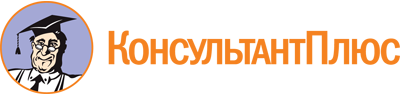 Областной закон Новгородской области от 26.06.2020 N 580-ОЗ
(ред. от 28.08.2023)
"Об Уполномоченном по правам человека в Новгородской области"
(принят Постановлением Новгородской областной Думы от 23.06.2020 N 1014-ОД)Документ предоставлен КонсультантПлюс

www.consultant.ru

Дата сохранения: 27.11.2023
 26 июня 2020 годаN 580-ОЗСписок изменяющих документов(в ред. областных законов Новгородской областиот 29.03.2021 N 689-ОЗ, от 28.06.2021 N 745-ОЗ, от 01.02.2022 N 64-ОЗ,от 30.08.2022 N 171-ОЗ, от 28.08.2023 N 371-ОЗ)